Mijn boekendoos verslag over het boek: Harry potter en de geheime kamer. Het boek gaat over een jongentje dat heet Harry potter. Omdat zijn ouders zijn vermoord door Heer Voldemort woont Hij bij zijn oom, tante en Neef die super gemeen tegen hem zijn. Op een dag hadden zijn tante, oom en neef een belangrijke afspraak bij hun thuis. Omdat de afspraak zo belangrijk was moest Harry de hele avond boven op zijn kamer blijven. Toen hij naar boven ging om zich dood te vervelen zat er opeens een raar wezen op zijn bed. Dat wezen bleek een huiself te zijn genaamd Dobby. Dobby zei dat hij niet terug naar school mocht omdat er iets vreselijks zou gaan gebeuren. Harry weigerde dat de volgende dag tralies voor Harry’s deur maakte. Hij dacht dat het voorbij was alleen diep in de nacht werd hij wakker van een vreemd geluid. Wat bleek dat zijn beste vriend Ron voor het raam zweefde in een vliegende auto! Met hulp van de auto konden ze de tralies eraf trekken. Van dat geluid werden zijn oom en tante wakken. Ze probeerde Harry nog terug te halen alleen was het al te laat. Harry zat al in de auto op weg naar Ron’s huis. Daar aangekomen stond de moeder van Ron hun al op te wachten. Ze was niet blij. Gelukkig kwam het weer goed en gingen ze met z’n allen ontbijten. De volgende dag moesten ze de trein naar school halen. Die haalde Ron en Harry net niet. Toen bedachten ze dat ze met de vliegende auto naar school zouden kunnen gaan. Dat lukte wel alleen kwamen ze in een wurgboom terecht die ook de toverstok van Ron brak. Toen vielen ze met auto en al uit de boom. Toen schopte de auto de jongens en de koffers met de huisdieren eruit. Toen liepen ze school binnen. Daar werden ze gelukkig niet gestraft. Een maand verder gebeurde er iets raars. Toen Harry de bieb uitliep hoorde hij een rare sissende stem: ik wil verslinden, ik wil bloed zien, ik wil open scheuren. Harry volgde die stem en die kwam uit op een versteende kat en wat met bloed geschreven woorden. Toen ging net de bel. De kinderen stroomden de gang in en iedereen zag het en iedereen dacht dat Harry het was. Zo gebeurde het nog vier keer en steeds was die mysterieuze stem weer voorbij en steeds dachten ze dat het Harry was. Tot dat het zusje van Ron helemaal verdween. Ze gingen informatie vragen bij hun vriend Hagrit die de Jachtopziener was van Zweinstein. Die zei dat ze info konden halen bij een enorme spin. Dat deden ze, alleen wou de spin hun liever opeten dan helpen. Gelukkig konden ze ontsnappen. Uiteindelijk belanden ze na een hoop gepuzzel in de geheime kamer waar ze de jonge voldemort ontmoeten. En het dagboek ervan. En Ginny het zusje van Ron lag ernaast. Toen ging Harry in het gevecht met een enorme Slang die de jonge Voldemort had gestuurd. Uiteindelijk kon Harry winnen door een zwaard in de bek van de slang te doen. Toen deed hij een slangen tand in het dagboek van de jonge Voldemort. Toen ging de jonge Voldemort dood en Ginny Werd wakker. En ze leefden nog lang en gellukig. Mijn mening:Ik vind het een fantastisch boek. Het sluit goed aan op het vorige boek. Het is erg spannend en je kunt het zo nog een keer lezen. Ook is het boek verfilmd. De film is ook precies zo als in het boek. Erg spannend en super leuk. Als ik het boek een cijfer moest geven dan gaf ik het een: 8,7 .En dat is niet alleen omdat ik een Harry Potter fan ben maar toen ik het voor het eerst las had ik hem ook dat cijfer gegeven. 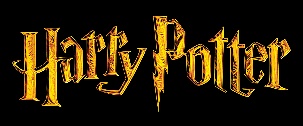 